Opening ceremony - information in English2016. november 19. 11:05 - admin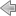 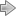 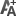 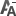 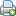 Information in English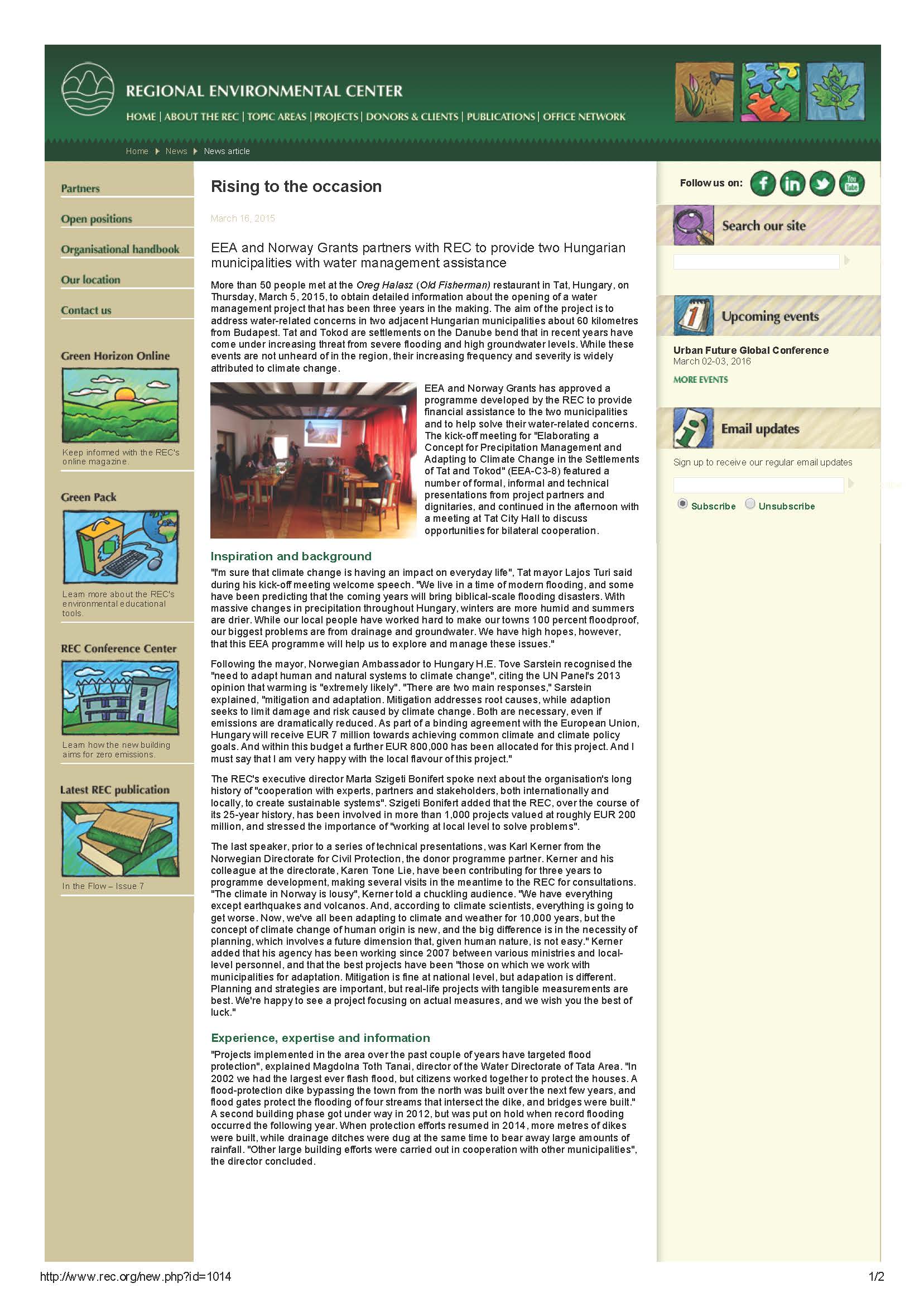 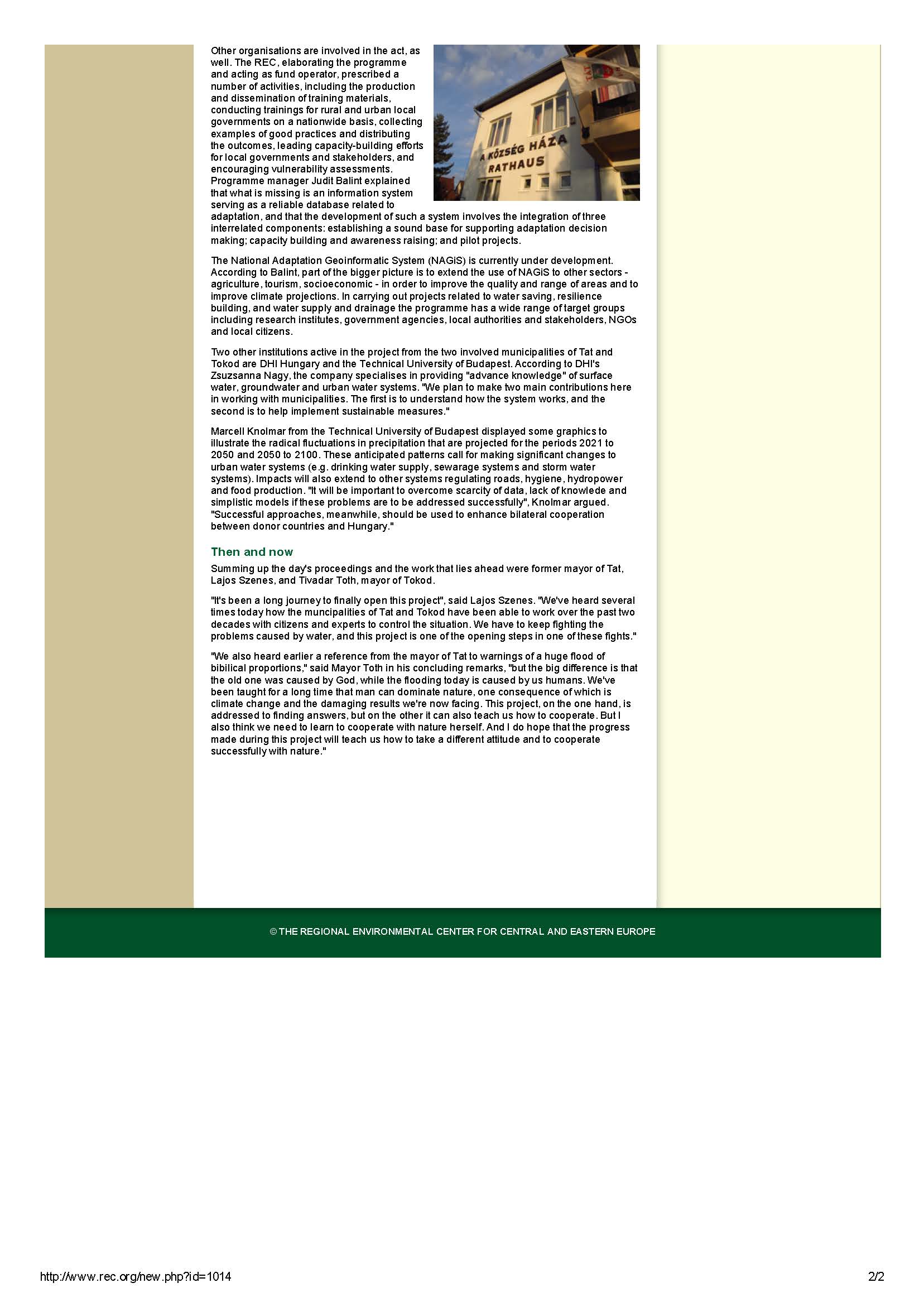 